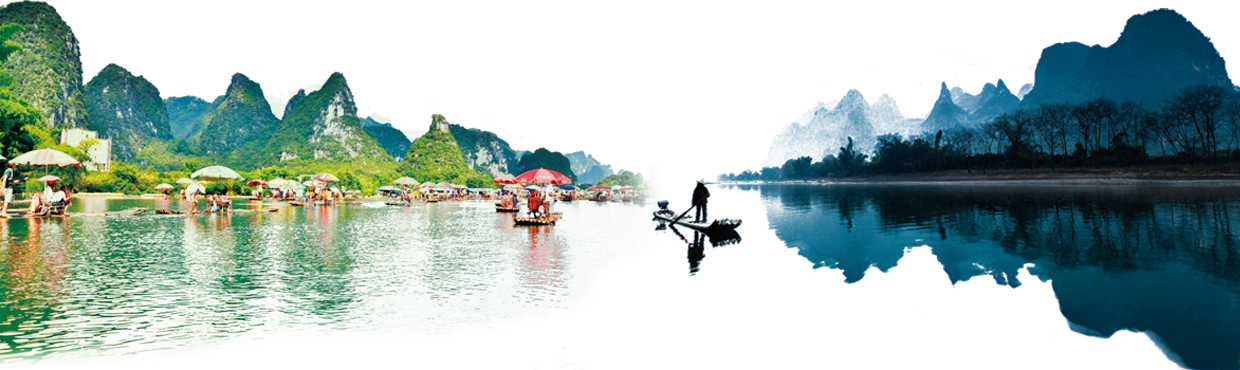 D1：成都→ 桂林                                      餐：无     住：桂林准五桂林山水甲天下，经过一路跋涉，终于来到水墨山水画般的桂林，体验桂林世外桃源、闲云野鹤般的度假胜地，边玩边赏，记录下美好的夏日山水回忆！温馨提示
※自由活动无导游陪同，晚间您可在城市中心正阳步行街，感受尚水美食街的小吃特色，【尚水美食街】主题定位为桂林美食文化休闲街 ，汇集中外颇具地方特色的美食小吃，让我们的贵宾们来一次正宗的“桂林小吃盛宴”，充分感受真正“舌尖上的桂林”。用餐餐费敬请自理！D2：古东瀑布 →象山景区→梦幻漓江或山水间         餐：早、中、晚    住：桂林准五古东瀑布 AAAA世界上的瀑布数不胜数，可以零距离攀爬的却不多，古东瀑布就是其中的佼佼者。游览【古东瀑布生态风景区】（约2小时），美景是其次，玩乐更重要。中国唯一一个由地下涌泉形成的多级串连瀑布，能触摸攀爬的可亲近瀑布，千顷红枫林覆盖景区……这一连串的看点，足以吸引来自中外的千万游客。象山景区 AAAAA美国有胜利女神像，法国有埃菲尔铁塔，一个国家的地标所在，总是让人神往。象山之余桂林，亦有着同样的魅力！与前者不同的是，【象山景区】（约40分钟）除了承载城徽的意义之外，还能让你更深入地了解桂林。漫步至爱情岛，探寻三山两月的奇妙景致，如果幸运的话，你还能一览“訾州烟雨”的曼妙古景呢。梦幻漓江或山水间 ☆☆☆☆饱餐一顿之后，来一出精彩绝伦的节目堪称享受。不是所有的演出都能称之为“盛宴”，【梦幻漓江】或【山水间】（演出时间约1小时）的美轮美奂足以震撼你的视界。芭蕾与杂技的完美结合，让人赞她为“与美国拉斯维加斯媲美”的文化飨宴。D3：全景大漓江-银子岩-遇龙河漂流-印象·刘三姐或千古情-西街         餐：早、船、晚  住：阳朔准五全景大漓江 AAAAA游览世界最美河流【全景大漓江】（约4小时），就算是起一个大早，也心甘情愿。国家AAAAA级景区的最高评价，也概括不出她真实的魅力，只得你乘坐三星豪华船，亲身感受“江作青罗带，山如碧玉簪”的绮丽风光。杨堤烟雨，浪石仙境，九马画山……美国CNN说：漓江是全球最美的十五条河流之一；而桂林人会说：她是最美，没有之一。（阳朔码头电瓶车费用已含）银子岩 AAAA游览“世界溶洞奇观”【银子岩】（约 60分钟），尊享VIP贵宾专用通道。银子岩是桂林旅游景点中出现的一颗璀璨的明珠，集自然、人文景观于一体，洞内晶莹剔透的钟乳石在灯光的映射下，璀璨似宝，音乐石屏、广寒宫、雪山飞瀑和佛祖论经、独柱擎天、混元珍珠伞等景致无一不在述说着大自然的鬼斧神工。遇龙河漂流 ☆☆☆☆☆漓江的美是外放的，几乎无人不知，遇龙河的美却内敛至极，需要你亲临一探。和遇龙河互动的最佳方式，当属【遇龙河竹筏多人漂流】（约1小时），这条被央视赞誉为阳朔最美风景的河流，总能让人不由自主的卸下层层防备，用最轻松自在的自己，和她来一场心灵对话。“小小竹排江中游、巍巍青山两岸走”，一不小心，竹排上的你也成了其中的风景。印象·刘三姐 或桂林千古情（2选一）☆☆☆☆☆享用名扬中外的阳朔啤酒鱼之后，著名导演张艺谋的好戏登场了。亚洲首台大型山水实景演出【印象•刘三姐】（演出时间约70分钟），究竟有何魅力？华灯之上，刘三姐的经典山歌、民族风情、漓江渔火绝妙呈现，天人合一。此刻，语言是苍白的，只等你亲眼见证，什么叫“与上帝合作之杰作”。 或观看给我一天时间，还你桂林一千年的桂林千古情表演。（具体表演导游视当天实际情况而定）阳朔·西街（自由活动） ☆☆☆☆☆西街的夜晚是如此的繁华，这里是洋人聚集最多的地方，到1998年，发展到每天竟有1000多人在此逗留，因此西街又被称为“洋人街”。绚烂的酒吧里，与刚认识的朋友们痛饮一杯，劲爆的节奏环绕的耳边，此时的我们不需要掩饰，尽情的跳起来，嗨起来，大声的喊出我们的情绪！温馨提示： ※敬请您在自由活动期间注意人身、财产安全，有事请随时拨打接待导游电话！※入住酒店请检查酒店用品、设施是否齐全、是否正常运转，如发现存在问题，请第一时间联系酒店服务人员。※阳朔“野导、黑车”众多，请您在自由活动期间一定注意安全。切记不要贪图小便宜，选购街边大小土特产超市无保障商品。D4：马岭古寨→ 世外桃源→ 刘三姐大观园                餐：早、中     住：桂林马岭鼓寨 AAA【马岭鼓寨】（约80分钟），不落锁的大门见证了侗家人的信仰——萨崇拜：侗族家人不许偷；枯井，古香古色的石板小巷，灰白的青砖墙诉说着侗族的历史，侗族的文化，让我们走进他们家里做客，真正了解侗族这个少数民族的民族文化，感受村民古老、恬静、悠慢的生活。世外桃源 AAAA每个人心中都有一个“香格里拉”，桂林人心中的那一个，叫做【世外桃源】（约1.5小时）。CCTV3播出的《康美之恋》MV在此取景，任泉、李冰冰的经典CP和美轮美奂的人间仙境相映成辉，俘获无数观众的心，山水、田园、少数民族交相融合。如果你还不知道她有多美，不妨看看MV，或翻一翻陶潜的《桃花源记》，最好还是，亲临其境吧。刘三姐大观园 AAAA电影《刘三姐》红遍大江南北的时候，还没有满大街的“男神”和“女神”，却不影响刘三姐的“女神”地位。关于桂林女神“刘三姐”的传奇，在【刘三姐大观园】的2小时里，你将一一感受。壮族的歌、瑶族的舞、苗族的节、侗族的鼓……民族，是这里的特色。金蟾对歌台、百年古榕、风雨长廊、壮寨干栏，还有剧院里的【刘三姐民族文化歌舞表演】（表演时间约0.5小时），说是观甲天下山水，赏奇特民族风情，一点儿也不为过。如有空余时间，可闲逛市民超市购买当地土特产赠送亲朋好友。行程圆满结束，祝您返程愉快，平安到家。D5： 桂林-成都                                      餐：早     住：温馨的家早餐后，根据航班时间返程，回到温馨的家。【用餐】4早4正+1船 （正餐40标/人，升级一餐价值68元阳朔金牌啤酒鱼/荔芋宴，升级一餐民族风味自助宴）【桂林餐厅】七星香槟城、桂花香、大地餐厅、小香槟食府、民间饭馆、唯美、金嗓子、嘉琳、机场叙福楼、机场华卓【备注】本菜单按10人/桌计，不含酒水。如人数不足十人，我们将为您提供普通团餐，敬请见谅！【桂林】桂山/帝禾/希尔顿欢朋酒店或同级【阳朔】新西街国际、碧玉国际     或同级酒店全程使用空调旅游车，每人一个正座位，人数不足8人，提供导游兼司机服务。如有特别要求车辆，请提前说明，重新核价。旅游车到景点、餐厅期间客人统一下车，不再单独开车门给客人上车休息和开空调。贵重物品不能存放在车上。由于旅行社组织的是散客拼团线路，未成年人须有成人陪伴出游，残疾人、老年人、行动不便者建议有家人朋友照顾同行，体弱多病及孕妇不建议参团，否则由此造成的不便或问题，我社不承担责任。桂林酒店标准比内地偏低，请旅游者提前做好心理准备。如遇旺季（每年3月1日至10月15日之间及特殊节假日）酒店资源紧张或政府临时征用等特殊情况，造成行程中备选酒店客满，我社有权调整为同等级标准以上酒店。酒店的退房时间为中午的12:00，返程为晚班机的旅游者可把行李寄存在酒店前台后自由活动或自补房差开钟点房休息。行程中所含的餐食，早餐为酒店房含，不用不退。正餐按产品用餐标准操作，不含酒水。桂林用餐口味较辣，且普通团队餐厅菜式比较雷同。建议旅游者用餐可提前和导游沟通少辣，多辣。行程所含门票指进入景区的首道门票，不包括该景区内电瓶车或景区内其他另行付费景点门票。行程中所含的所有景点门票已按景点折扣门票核算，故客人持有军官证、残疾证、老年证等优惠证件及其他特殊身份人士，则无退还。如遇人力不可抗拒因素或政策性调整导致无法游览的景点，我社有权取消或更换为其它等价景点，赠送景点费用不退，并有权将景点及住宿顺序做相应调整；景区后括号内备注游玩时间为抵达景区开始到离开景区为止时间，特殊情况（漓江水位、景区流量控制）等因素以实际游览为准。本行程部分景区及酒店为方便旅游者有自设的商场及购物场所，并非我社安排的旅游购物店（部份景区均有内导代为讲解，禁止行程导游进入），此类投诉我社无法受理，敬请谅解；如在自由活动期间有购物需求，请自行前往；当地购物时请慎重考虑，把握好质量与价格，务必索要发票，当地特产有罗汉果、桂圆肉、桂花香水、桂林三宝（辣椒酱、豆腐乳、三花酒）、白果、桂花糕……请到正规大型超市购买，切忌到路边小店购买假冒伪劣产品。维权事宜注意：客人必须填写“游客意见书”，如果客人在意见单上填写“不满意”一栏后，可视为投诉范畴，并在意见单上填写投诉理由；恕不受理客人因虚填或不填意见书而产生的后续争议。请组团社在收客的时候告诉各位游客必须认真仔细填写，由此而造成的一切损失由客人自负。投诉问题在旅游目的地就地解决（决不把问题带回组团社），请组团社告知游客/领队/全陪，返程后我社不接收投诉！旅行社不受理因虚假填写或不填意见书而产生的后续争议和投诉。在您欣赏桂林阳朔美景的同时，敬请妥善保管贵重物品和私人财产。旅行期间敬请注意人身和财产安全，切务轻信当地“野导”的免费廉价诱惑。旅游安全是旅游的生命线，为保障游客“住得安心、吃得放心、玩的舒心”，非凡之旅从出行常识、旅游活动和特殊人群三方面为您提供旅游安全指南。出行前，提醒您仔细阅读相关内容，重视旅游安全，使您的出游真正成为“快乐之游、难忘之游、收获之游”。本公司对以上条款保留最终解释权。